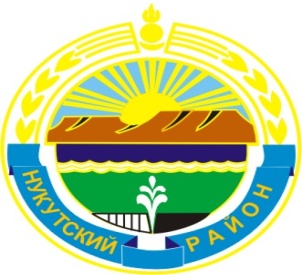 МУНИЦИПАЛЬНОЕ  ОБРАЗОВАНИЕ«НУКУТСКИЙ  РАЙОН»АДМИНИСТРАЦИЯМУНИЦИПАЛЬНОГО ОБРАЗОВАНИЯ«НУКУТСКИЙ РАЙОН»ПОСТАНОВЛЕНИЕот  18 августа 2014 года                               № 449                                          п. НовонукутскийОб отмене постановления Администрациимуниципального образования «Нукутский район» 	В соответствии с Федеральным законом от 27.07.2010 г. № 210-ФЗ «Об организации предоставления государственных и муниципальных услуг», Федеральным законом Российской Федерации от 28.12.2013 г. № 416-ФЗ «О внесении изменений в Федеральный закон «О лотереях» и отдельные законодательные акты Российской Федерации», руководствуясь ст. 35 Устава  муниципального образования «Нукутский район», АдминистрацияПОСТАНОВЛЯЕТОтменить постановление Администрации муниципального образования «Нукутский район»  от 31 июля 2012 г. № 451 «Об утверждении административного регламента предоставления муниципальной функции «Осуществление муниципального контроля за проведением муниципальных лотерей».Управлению экономического развития и труда Администрации муниципального образования «Нукутский район» (Суборова Т.П.) исключить данную муниципальную услугу из Реестра муниципальных услуг муниципального образования «Нукутский район».Опубликовать настоящее постановление в печатном издании «Официальный курьер» и разместить на официальном сайте муниципального образования «Нукутский район».Контроль за исполнением настоящего постановления оставляю за собой.Вр.И.О. мэра                                                                                  М.П.Хойлова.